  MADONAS NOVADA PAŠVALDĪBA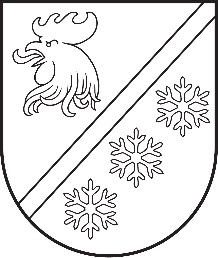 Reģ. Nr. 90000054572Saieta laukums 1, Madona, Madonas novads, LV-4801 t. 64860090, e-pasts: pasts@madona.lv ___________________________________________________________________________MADONAS NOVADA PAŠVALDĪBAS DOMESLĒMUMSMadonā2024. gada 29. februārī						        	     		        Nr. 95								                  (protokols Nr. 4, 36. p.)						Par pirmpirkuma tiesības izmantošanuMadonas novada pašvaldībā saņemts fiziskas personas iesniegums (reģistrēts 01.2.2024. ar Nr. 2.1.3.6/24/143), kurā lūgts izskatīt jautājumu par pašvaldības pirmpirkuma tiesību izmantošanu uz nekustamo īpašumu Lazdonas iela 15, Madonā, kadastra numurs 7001 001 1226.Nekustamais īpašums Lazdonas iela 15, Madona, Madonas novads, ir Vidzemes rajona tiesas Madonas pilsētas zemesgrāmatas nodalījumā Nr. 100000107685 reģistrēts nekustamais īpašums, no kura ½ domājamā daļa pieder Latvijas valsts Finanšu ministrijai un ½ domājamā daļa pieder iesniedzējam. Uz zemes īpašuma atrodas iesniedzējam piederoša būve ar kadastra numuru 7001 501 0270, reģistrēta Vidzemes rajona tiesas Madonas pilsētas zemesgrāmatu nodalījumā Nr. 100000189405, un Madonas novada pašvaldībai piederošas būves ar adresi Lazdonas iela 15A, kadastra numurs 7001 501 0257, reģistrētas Vidzemes rajona tiesas Madonas pilsētas zemesgrāmatas nodalījumā Nr. 100000165649.Saskaņā ar Civillikuma 1073. pantu pirmpirkuma tiesības paredz ēkas vai zemes īpašniekam gadījumā, ja ēka un zeme pieder dažādām personām un tās nav vienots nekustamais īpašums. Proti, ēku un būvju īpašniekam ir pirmpirkuma tiesības uz zemi, uz kuras atrodas viņam piederošā apbūve.Pamatojoties uz Pašvaldību likuma 10. panta pirmās daļas 16. punktu, Civillikuma 1073. pantu, ņemot vērā 14.02.2024. Uzņēmējdarbības, teritoriālo un vides jautājumu komitejas atzinumu, atklāti balsojot: PAR -  14 (Agris Lungevičs, Aigars Šķēls, Aivis Masaļskis, Andris Sakne, Artūrs Čačka, Artūrs Grandāns, Arvīds Greidiņš, Gatis Teilis, Guntis Klikučs, Iveta Peilāne, Kaspars Udrass, Sandra Maksimova, Valda Kļaviņa, Zigfrīds Gora), PRET - NAV, ATTURAS - NAV, Madonas novada pašvaldības dome NOLEMJ:Neizmantot pirmpirkuma tiesību uz nekustamo īpašumu Lazdonas iela 15, Madona, Madonas novads, kadastra numurs 7001 001 1226, ½ domājamo daļu.             Domes priekšsēdētājs					             A. Lungevičs	Semjonova 27333721